上海2020年上学期外国语大学附属中学高一语文期中考试题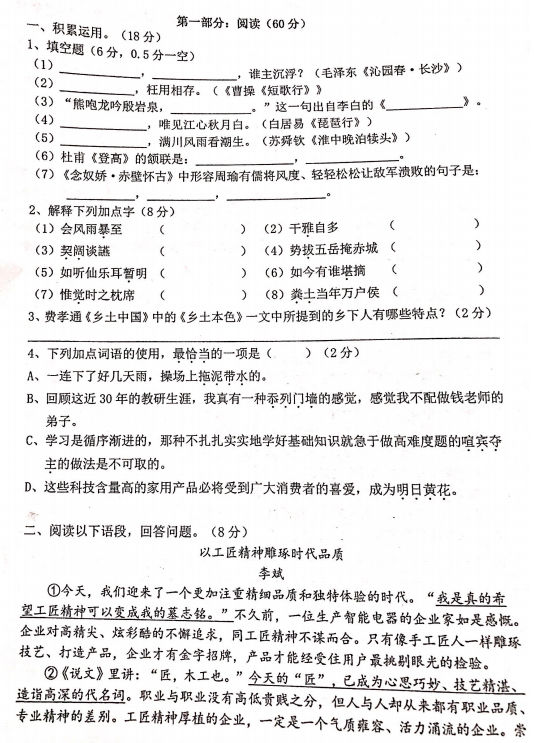 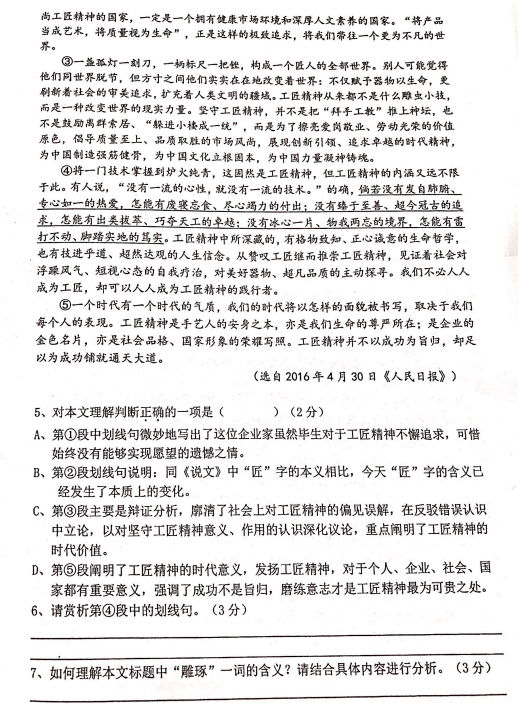 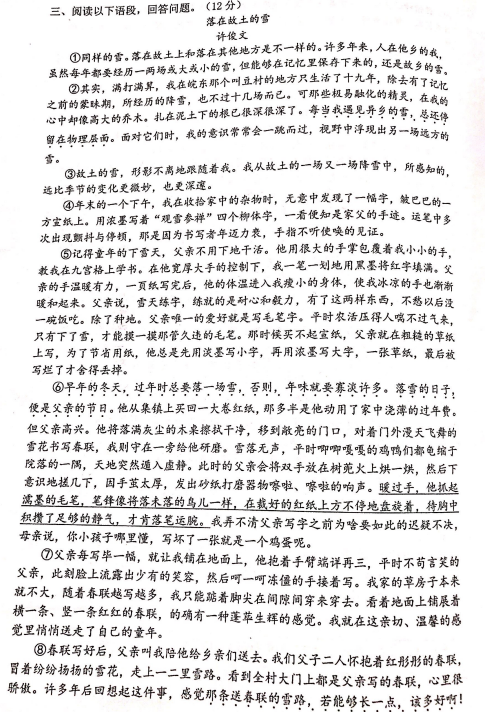 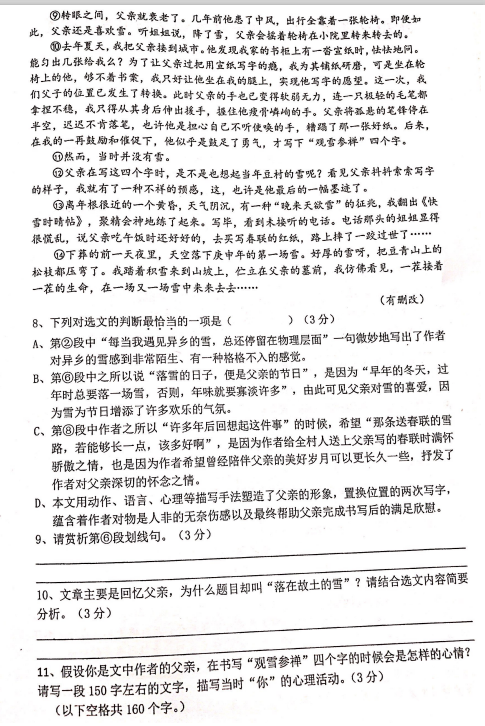 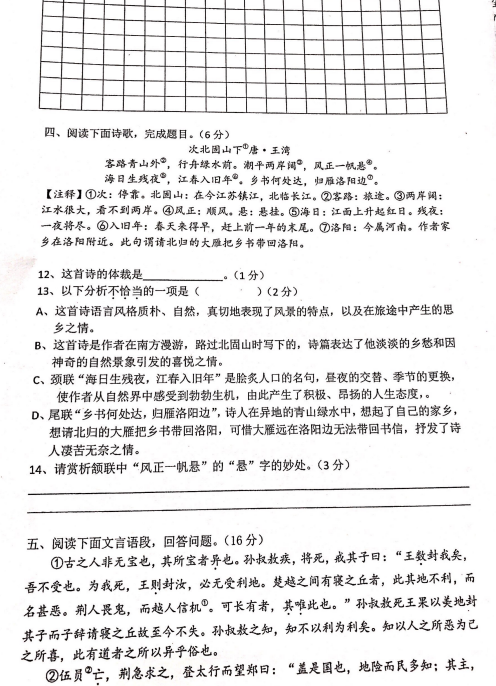 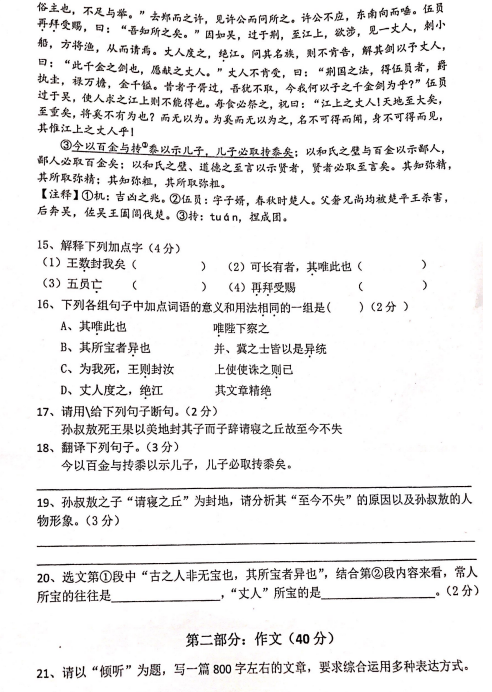 